Об утверждении Порядка реализации Батыревским муниципальным округомЧувашской Республики преимущественного права покупки земельного участка из земель сельскохозяйственного назначения, расположенных на территории Батыревского муниципального округа Чувашской РеспубликиВ соответствии с Федеральным законом от 24.07.2002 N 101-ФЗ "Об обороте земель сельскохозяйственного назначения", Законом Чувашской Республики от 01.06.2004 N 11 "Об обороте земель сельскохозяйственного назначения в Чувашской Республике", постановлением Кабинета Министров Чувашской Республики от 09.04.2014 N 109 "Об утверждении Порядка реализации Чувашской Республикой преимущественного права покупки земельного участка из земель сельскохозяйственного назначения, расположенных на территории Чувашской Республики, и признании утратившими силу некоторых решений Кабинета Министров Чувашской Республики", Законом Чувашской Республики от 27 октября 2023 г. N 76 "О регулировании отдельных отношений в области оборота земель сельскохозяйственного назначения на территории Чувашской Республики", администрация Батыревского муниципального округа Чувашской Республики постановляет:1. Утвердить прилагаемый Порядок реализации Батыревским муниципальным округом Чувашской Республики преимущественного права покупки земельного участка из земель сельскохозяйственного назначения, расположенных на территории Батыревского муниципального округа Чувашской Республики.2. Рекомендовать продавцам при определении стоимости земельных участков или долей в праве общей собственности на земельные участки из земель сельскохозяйственного назначения, расположенных на территории Батыревского муниципального округа Чувашской Республики, руководствоваться их кадастровой стоимостью.3. Признать утратившим силу постановление администрации Батыревского района Чувашской Республики от 25.02.2014 N110 "О порядке реализации Батыревским районом Чувашской Республики о намерении продажи земельного участка и преимущественного права покупки земельного участка из земель сельскохозяйственного назначения, расположенных на территории Батыревского района Чувашской Республики". 4. Настоящее постановление вступает в силу со дня его официального опубликования.Глава Батыревскогомуниципального округа	                                                    Р.В. СеливановУтвержденпостановлениемадминистрации Батыревскогомуниципального округаот 11.03.2024 N 260Порядокреализации Батыревским муниципальным округом Чувашской Республики преимущественного права покупки земельного участка из земель сельскохозяйственного назначения, расположенных на территории Батыревского муниципального округа Чувашской РеспубликиI. Общие положения1.1. Настоящий Порядок устанавливает процедуру реализации администрацией Батыревского муниципального округа Чувашской Республики преимущественного права покупки земельного участка из земель сельскохозяйственного назначения, расположенных на территории Батыревского муниципального округа Чувашской Республики (далее - земельный участок).1.2. Финансирование расходов на реализацию Батыревским муниципальным округом Чувашской Республикой преимущественного права покупки земельного участка осуществляется за счет средств, предусмотренных на эти цели бюджетом Батыревского муниципального округа Чувашской Республики на соответствующий финансовый год.II. Порядок реализации преимущественного права2.1. Поступившее в администрацию Батыревского муниципального округа Чувашской Республики извещение о реализации преимущественного права покупки, направленное в соответствии с пунктом 2.2 Порядка реализации Чувашской Республикой преимущественного права покупки земельного участка из земель сельскохозяйственного назначения, расположенных на территории Чувашской Республики, утвержденного постановлением Кабинета Министров Чувашской Республики от 09.04.2014 N 109 "Об утверждении Порядка реализации Чувашской Республикой преимущественного права покупки земельного участка из земель сельскохозяйственного назначения, расположенных на территории Чувашской Республики, и признании утратившими силу некоторых решений Кабинета Министров Чувашской Республики", подлежит рассмотрению в 10-дневный срок.2.2. Администрация Батыревского муниципального округа Чувашской Республики направляет соответствующее извещение в отдел сельского хозяйства, имущественных и земельных отношений администрации (далее - Отдел сельского хозяйства) для рассмотрения, проведения проверки правомочий продавца на продажу земельного участка.Отдел сельского хозяйства в течение пяти календарных дней со дня получения документов выносит главе Батыревского муниципального округа предложения с обоснованием целесообразности (нецелесообразности) реализации Батыревским муниципальным округом Чувашской Республики преимущественного права покупки земельного участка, указанного в извещении.2.3. Решение о реализации преимущественного права покупки земельного участка принимается главой Батыревского муниципального округа при поступлении от Отдела сельского хозяйства предложения о целесообразности реализации Батыревским муниципальным округом Чувашской Республики преимущественного права покупки земельного участка.2.4. Решение о реализации (отказе от реализации) Батыревским муниципальным округом Чувашской Республики преимущественного права покупки земельного участка не позднее дня, следующего за днем его принятия, направляется продавцу.2.5. Администрация Батыревского муниципального округа Чувашской Республики в двухнедельный срок со дня принятия решения о реализации Батыревским муниципальным округом Чувашской Республики преимущественного права покупки земельного участка готовит договор купли-продажи земельного участка и направляет его продавцу для согласования и подписания, при этом срок для осуществления расчетов не может быть более чем девяносто дней.         ЧĂВАШ  РЕСПУБЛИКИН ПАТĂРЬЕЛ                                     МУНИЦИПАЛЛĂ ОКРУГĔН АДМИНИСТРАЦИЙĔ         ЧĂВАШ  РЕСПУБЛИКИН ПАТĂРЬЕЛ                                     МУНИЦИПАЛЛĂ ОКРУГĔН АДМИНИСТРАЦИЙĔ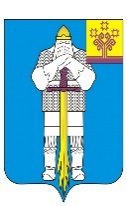 ЧУВАШСКАЯ  РЕСПУБЛИКААДМИНИСТРАЦИЯБАТЫРЕВСКОГОМУНИЦИПАЛЬНОГО ОКРУГАЧУВАШСКАЯ  РЕСПУБЛИКААДМИНИСТРАЦИЯБАТЫРЕВСКОГОМУНИЦИПАЛЬНОГО ОКРУГАЙЫШĂНУ 11.03.2024 ç., 260№  Патăрьел ялěЙЫШĂНУ 11.03.2024 ç., 260№  Патăрьел ялěПОСТАНОВЛЕНИЕ       11.03.2024 г. №260                   село БатыревоПОСТАНОВЛЕНИЕ       11.03.2024 г. №260                   село Батырево